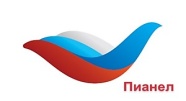 Тел. 8 (863) 275-03-76Почта:pianel@yandex.ru – для регистрации продавцов товаровadmin@пианел.рф – для обращений рекламного и информационного содержания.ros.pianel@gmail.com – для обращений по заявлению авторских прав, лицензионных соглашений, уведомлений, нотариальных споров.Веб-сайт:https://пианел.рфЮридический адрес:344072, Ростовская область, г.о. город Ростов-на-Дону, г Ростов-на-Дону, пр-кт 40 Летия Победы, д.63/8, кв. 281ООО “Пианел”ИНН6167205976КПП616701001ОГРН1236100019726